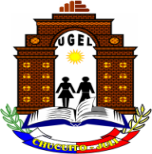 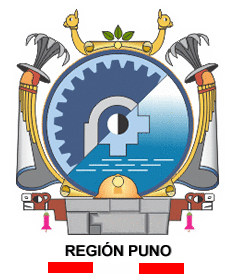 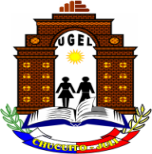  JUEGOS DEPORTIVOS ESCOLARES NACIONALES 2019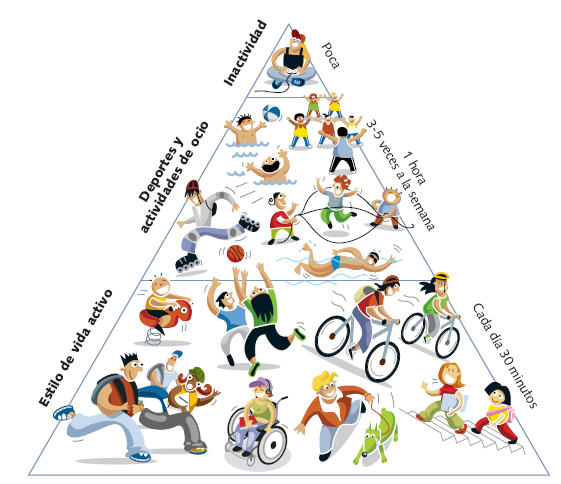 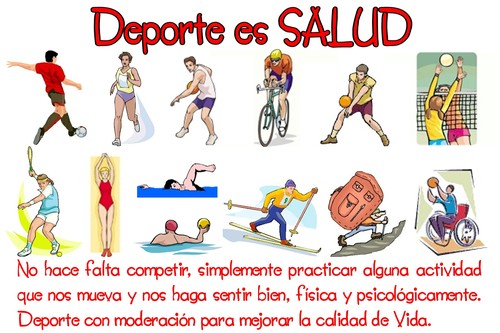 CRONOGRAMA DE LA ETAPA PROVINCIALCATEGORIA “A”  NOTA: Se cumplirá estrictamente el horario del sorteo para lo cual deberá estar obligatoriamente el delegado de la institución a participar en esta etapa Provincial, caso contrario no se tomará en cuenta para su participación bajo su responsabilidad.Se respetará estrictamente las bases establecidas: RVM Nº 052-2019-MINEDU.Revisar las bases específicas para la participación de los estudiantes.Está prohibido suspender labores educativas en las II.EE bajo responsabilidad funcional y administrativa del Director.                                                                                     La Comisión.DETALLEGENEROCATEGORIALUGARFECHAHORA SORTEOHORA INICIOAJEDREZDAMAS Y VARONESAI.E.S PERU BIRF – JULI19-09-1909.30 AM10.00 AMBASQUETBOLVARONES Y DAMASACOLISEO MUNICIPAL - JULI20-09-1908.45 AM09.00 AMHANDBALLVARONESDAMAS ACOLISEO MUNICIPAL - JULI20-09-1908.45 AM09.00 AMFUTBOLVARONES Y DAMASAESTADIO MUNICIPAL- JULI25-09-1908.45 AM09.00 AMVOLEIBOL VARONES Y DAMASACOLISEO MUNICIPAL - JULI30-09-1908.45 AM09.00 AMFUTSAL VARONES Y DAMASAPARQUE INFANTIL - JULI01-10-1908.45 AM09.00 AMATLETISMODAMAS Y VARONESA - OESTADIO MUNICIPAL- JULI02-10-1908.45 AM09.00 AM